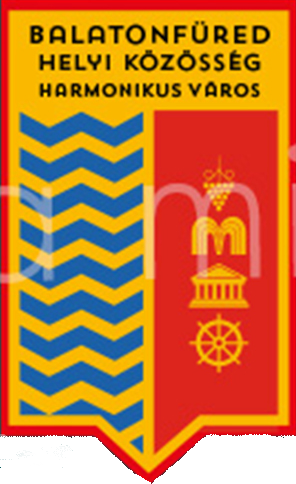 Értékelőlap minta a jogosult helyi támogatási kérelmek tartalmi értékeléséreAlapadatokTartalmi értékelésHACS megnevezéseÉrintett helyi felhívás címeÉrintett helyi felhívás kódszámaHelyi támogatási kérelem azonosítójaHelyi támogatási kérelem címeIgényelt támogatási összegHelyi támogatási kérelem benyújtásának dátumaTámogatást igénylő értesítése a jogosultságról és a tartalmi értékelés megkezdésérőlÉrtékelő neveÉrtékelés dátumaSsz.Értékelési szempontAdható pontszámokLehetséges maximális pontszámJavasolt pontszámIndoklásÉrtékelési szempontÉrtékelési szempontÉrtékelési szempontÉrtékelési szempontÉrtékelési szempontÉrtékelési szempont1.11.2ÖSSZESEN:ÖSSZESEN:ÖSSZESEN:A tartalmi értékelés alapján a helyi támogatási kérelem <nem éri el/eléri a helyi felhívásban meghatározott minimális pontszámot,> támogatásra nem javasolható/javasolható.<értékelő neve>